Publicado en  el 12/01/2016 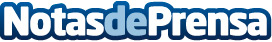 Siete oenegés internacionales advierten un convoy humanitario no es suficiente para erradicar la hambruna en SiriaEs urgente poner fin al asedio de zonas civiles y garantizar el acceso humanitario permanenteDatos de contacto:Nota de prensa publicada en: https://www.notasdeprensa.es/siete-oeneges-internacionales-advierten-un Categorias: Internacional Nutrición Solidaridad y cooperación http://www.notasdeprensa.es